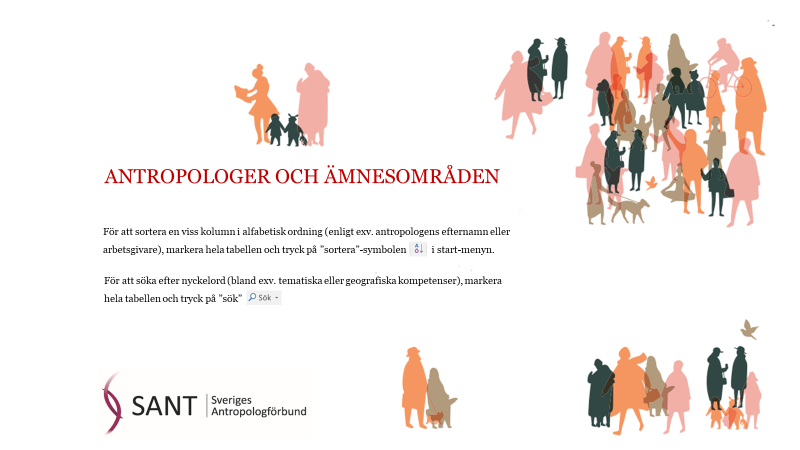 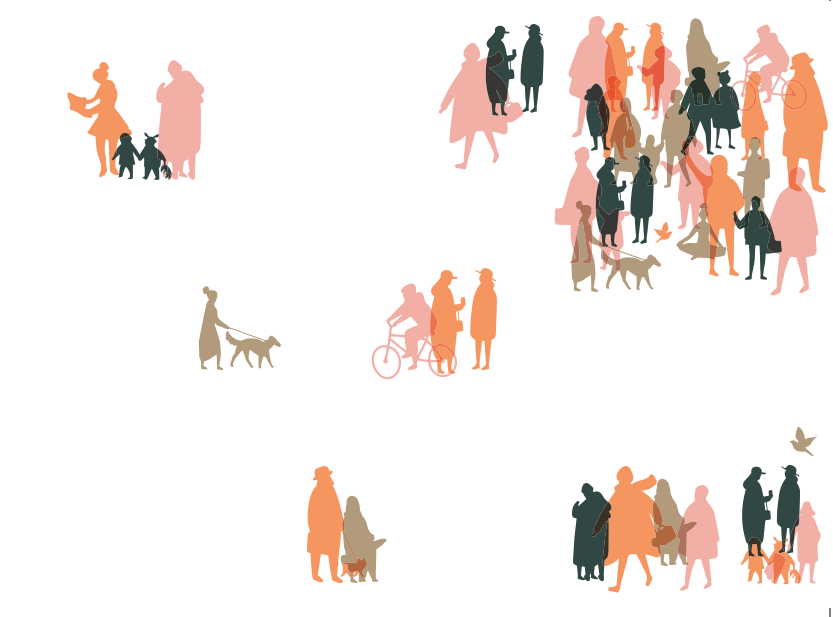 Namn                          + akademisk titelArbetsgivare och emailTematiska kompetenserGeografiska kompetenserSärskilda metodologiska kompetenser (utöver deltagande observation, intervjutekniker, osv.)Ahlberg, KarinFil. drStockholms universitetkarin.ahlberg@socant.su.seTurism, statsmannaskap, image & nation branding, revolution, mer-än-mänsklig antropologi, Egypten, Mellanöstern, havÅkesson, LisaProfessorGöteborgs UniversitetLisa.Akesson@gu.seMigrationsprocesser (aspirations and drivers), transnationella familjeband och omvårdnad, integration, remitteringar, returmigration, postkolonialism, dekolonialitet, maktKap Verde, Angola, Mozambique, Portugal, SverigeAppelgren, StaffanFil. dr Göteborgs Universitetstaffan.appelgren@gu.seÅterbruk, cirkulär ekonomi, hållbarhet, kulturarv, bevarande, stadsplanering, stadsomvandling, arkitektur, turism, konsumtion, materiell kultur, nymaterialism/posthumanismJapan, SverigeAskersjö, SigneDoktorandGöteborgs Universitetsigne.askersjo@gu.seIntegration, nationalism, motståndsrörelser, självständighetsrörelser, politisk identitetSkottland, SverigeBaez Ullberg, Susann Fil. dr Uppsala universitetsusann.baez.ullberg@antro.uu.seMiljöpolitik, naturresursförvaltning, sociala kriser, naturrelaterade katastrofer, social sårbarhet, kollektivt minne och glömska, moralisering, formandet av expertis   Argentina, Peru, SverigeBartholdson, ÖrjanFil. dr Sverige Lantbruksuniversitetorjan.bartholdson@slu.seFöreställningar om ”ras”, etnicitet, NGOs, sociala rörelser, livsmedelsproduktion och livsmedelsvärdekedjorsocial teoriBrasilien, Peru, NepalBinde, PerDocentGöteborgs universitetper.binde@gu.seSpel om pengar, spelberoende, spelandets historia och globala utbredning, spelandets kulturella och sociala sammanhang, självhjälpsgrupper, spel och kriminalitet, spelreklam, Sverige, SkandinavienKvantitativa befolkningsstudier, psykometriska instrument relaterade till spel om pengarBlanes, RuyDocentGöteborgs universitet ruy.blanes@gu.sePolitics, conflict, activism, social movements, religion, temporality, heritage, mobility, landscape, territory, environment, environmental disastersAngola, AtlanticMultimediaBohlin, AnnaDocentGöteborgs universitetAnna.bohlin@gu.seMinnesprocesser, kulturarv, platsens betydelse, urbana frågor, demokratisering, återbruk, secondhand, hållbarhet, posthumanism, material och ting, vardagsföremål, konsumtion Sydafrika, SverigeExperimentella metoder, utformning av museiutställningar, stadssittningarBurman, AndersDocentGöteborgs universitetAnders.burman@globalstudies.gu.seSociala rörelser, motstånd, ursprungsfolk, kolonialitet/dekolonialitet, politisk ekologi, politisk ontologiLatinamerika, Anderna, BoliviaAction/activist researchCole, TomasFil. dr Stockholms UniversitetTomas.cole@socant.su.seVäpnat konflikt och fredbyggning, naturskydd och fredsparker, miljögräsrotsrörelser, ursprungsbefolkning, animism, kosmologi/ontologier, disability studies och flytningsläger.   Myanmar, Thailand, Sydöstasien.Dahl, GudrunProfessor EmeritusStockholms universitetgudrun.dahl@socant.su.seFörutsättningar och problem för nordöstafrikanska boskapsskötarkulturer Borana och Oromo (i Kenya och Sydetiopien)
Bedawiet (Beja) (Sudan), Miljöproblematikens moraliska diskurser, Utvecklingsbiståndets språkdräkter och relationsidealNordostafrika
Östra Sudan, Norra KenyaDahlin, JohannaFil. drLinköpings universitetJohanna.dahlin@liu.seMinnesprocesser, kulturarv, antropologiska perspektiv på egendom och immaterialrätt, konflikter kring utvinningsindustri och naturresurser, allmänningar, förvaltning av mark och kunskap.Ryssland(Arktis, Australien)Dewan, CameliaFil. dr i Anthropology and Environment​Universitetet i Oslo camelia.dewan@sai.uio.no​Klimatförändringar, Bangladesh, översvämningar, klimatflyktingar, bistånd, utveckling, miljö, skeppsupphuggning, maritim, miljö, jordbruk, tigerräksodlingarBangladesh, Indien​'decolonising development'Finnström, SverkerDocent Uppsala universitetsverker.finnstrom@antro.uu.seVäpnad konflikt, krig, internflyktingskap, kultur, identitet, propaganda i politik och media, korruption, humanitärt bistånd, kolonialhistoriaUgandaFriberg, TorbjörnDocent i socialantropologiBitr. professor i hälsa och samhälleMalmö universitettorbjorn.friberg@mau.seOrganisering, Policy, Kunskap, Kritik, ProfessionSkandinavienGillette, Maris BoydProfessorGöteborgs universitetmaris.gillette@gu.seEkonomisk antropologi, kapitalismen, hållbarhet, deindustrialisering, ny materialismen, gentrifiering Sverige (fiskerier)Kina (muslimer, keramik tillverkning, minne, deindustrialisering)Gleisner, JennyFil. drLinköpings universitetjenny.gleisner@liu.seNormer inom sjukvården och vårdutbildningar, perspektiv på kvinnors hälsa inom mödra- och förlossningsvård, genusperspektiv på patientbemötande SverigeGraffman, KatarinaFil. drUppsala universitet katarina.graffman@antro.uu.seKonsumtion, Konsumtionskultur, Hållbarhet, Mediekonsumtion, Digitalisering, Etnografiska metoderSverige, NordenGranbom, Ann-Charlotte, LottaFil. Dr. Frilanslottagranbom@hotmail.com Ursprungsfolk med fokus på havsnomader i Sydostasien, turism, naturkatastrofer (tsunami). Thailand, SydostasienVisuell antropologi, använder filmkamera vid etnografiska fältstudierGren, NinaFil. dr Lunds universitetNina.gren@soc.lu.sePolitiskt våld, vardagsliv under ockupation, flyktingar, kollektivt minne, diaspora, välfärdsstater och flyktingar, stadsodling som integrationsverktygPalestina, Sverige, DanmarkHedlund, AnnaFil. drLunds universitetAnna.hedlund@soc.lu.seKriminella miljöer, brottsförebyggande metoder, skjutvapenvåld, våld, konflikterSverigeKongo (DRC)Höjdestrand, TovaDocentLunds universitettova.hojdestrand@soc.lu.se Nationalism, moralkonservatism, antiliberala gräsrotsrörelser, civilsamhälle, socialpolitik  RysslandJennische, UlrikFil. dr Stockholms universitetUlrik.jennische@socant.su.se Demokrati, partipolitik, utveckling,  informell ekonomi, moralisk ekonomi, småskalig handelGhana, Sahel, VästafrikaKulick, DonRekryterad professorUppsala universitetdon.kulick@antro.uu.seGenus, sexualitet, queer teori, prostitution, transfrågor, språkbeskrivning, språkdöd, kommunikation med djur, funktionshinder och sexualitet, fetma och kultur, antropologisk metodPapua Nya Guinea, Brasilien, Sverige och DanmarkSociolingvistiska metoder, skrivarverkstäder Karlsson, Bengt G.Professor  Stockholms universitetbeppe.karlsson@socant.su.seUrsprungsfolk, miljökonflikter, multispecies studies, politisk ekologi, hållbarhet, migration, växter, utvecklingsfrågor, etnicitet och kulturell identitet.Syd Asien: Indien.ÖstafrikaLarsen, Lotta BjörklundDocent University of Exeter Lotta.b.larsen@gmail.comSamhällsekonomi, beskattning, skatteundandragande, informell ekonomi, digitalisering, medborgarskap, etnografiska metoderSverige, Norden, Georgien Metodnörd!Martin, LarssonFil. Dr.Unversidad de las Américas Puebla, MexikoMartin.larson@udlap.mxAffärsantropologi, utvecklingsfrågor, organisationskultur, konsumentkultur, management, teknik och kultur, turism, förhandlingar, den nya landsbygden i Latinamerika, naturreservat, populism, bonderörelser i Chiapas, mexikansk machokulturMexikoLeivestad, Hege HøyerFil. dr Stockholms Universitethege.leivestad@socant.su.seLogistikarbete, containerhamnar, hamnarbetare, shippingbranschen, mobila boenden, camping och husvagnar, konsumtion och materiella saker, social klass Spanien, SverigeLinder, ElinDoktorandStockholms universitet Elin.linder@socant.su.seMat, miljö, materialitet, stadsodling, agrikulturella system, olivoljeproduktion, bortom-mänskligt varandeItalien och SverigeSensorisk etnografi och visuell antropologi Lindquist, Johan Professor   Stockholms universitetjohan.lindquist@socant.su.seMigration, trafficking, arbetsrekrytering, mäklare, infrastruktur, digitalt arbete, konst, filmIndonesien, SydostasienLundberg, ArvidFil. dr Uppsala universitetarvid.lundberg@antro.uu.seDemokratisering, politisk kultur, Islam, klaner, arabiska vårenJordanien, SyrienMaček, IvanaDocentStockholms universitetIvana.Macek@socant.su.seKrig, massivt politiskt våld, etnicitet, nationalism; psykologisk antropologi, överföring av erfarenheter mellan generationer, familjeberättelse; more-than-human antropologi, miljöhumaniora,Bosnien, KroatienForna Jugoslavien,SverigePsykologiska metoder för kunskap bortom orden (kroppslig, affekter, känslor, överföringar); Metoder för arbete med icke-mänskliga subjekt/aktörerMerli, ClaudiaDocent  Uppsala Universitetclaudia.merli@antro.uu.se  Kropp, hälsa, ritualer, medicinsk antropologi, katastrof antropologi, FGC, minoriteter och nationalism, gränser, tsunami, kris och katastrofer, risk och kosmologi, munskydd och vulkanaska Thailand, Sydöstasien, Japan Middleton, AlexandraFil. dr (juni 2021)Princeton Universitya.middleton@princeton.edu(bor i Malmö)Medicin och teknik, relationer mellan människa och maskin, protes utveckling, neuroproteser/tankestyrd protes, neurovetenskap, kliniska studier, sensorisk feedbackSverigeOuattara, SynaFil. drGöteborgs Universitetsyna.ouattara@gu.seCivilsamhälle; Ebola Response; Miljö, kultur och utveckling; Ockult-relaterat våld; Social mobilisering och samhällsengagemang;Traditionell medicin.Västafrika, Norra Kivu-provinsen i Demokratiska republiken KongoSocialvetenskaplig intervention vid sjukdomsutbrott och akuta nödsituationerPan, DarcyFil. dr Stockholms universitetdarcy.pan@socant.su.seStatlig styrning, civil society organizations, infrastructur, urbanisering, teknologi, digitaliseringKina, östasienPollack Sarnecki, Hannah Fil. dr  Totalförsvarets forskningsinstitut Hannah.Pollack.Sarnecki@foi.seRasism, våldsbejakande extremism och terrorism, våldslegitimering, radikala ideologier, auktoritära miljöer, marginalisering.Sverige, Brasilien.Dan Rosengren, DocentGöteborgs universitetDan.rosengren@gu.seUrsprungsfolk, miljö, klimat, kunskap, kosmologi, kolonialitet och dekolonialiseringPeru, Amazonas, LatinamerikaSjölander Lindqvist, AnnelieDocentGöteborgs universitetannelie.sjolander-lindqvist@gu.se Rovdjurskonflikter, landsbygdsutveckling, småskaligt entreprenörskap, psykosociala och socioekonomiska dimensioner av naturresursförvaltning, kulturarvsförvaltning, medborgerligt deltagande, myndigheters samverkansprocesser, samförvaltning, styrning genom governanceSverigeVisuella metoder, co-construction, mixed methodsSlotte, IngridFil. dringrid.slotte@gmail.comUrsprungsfolk, utveckling, självbestämmande, motstånd, Yolngu-folket, missionärer, ursprungsfolk och kristendomArnhem Land, AustralienStade, RonaldFil. dr i socialantropologiProfessor emeritus i freds- konfliktvetenskap med inriktning mot antropologiMalmö universitetronald.stade@mau.seExistentiell antropologi, krig, flyktingskap, modernitet, individualismMellanöstern, Guam, TysklandHistorisk-kritiska metoder, fokusgrupper, enkätstudierSundberg, MollyFil. drUppsala universitetMolly.sundberg@antro.uu.seStatlig styrning, medborgarskapsutbildning, folkmord, internationellt bistånd, biståndsexperter Rwanda, Tanzania, ÖstafrikaUimonen, PaulaProfessorStockholms universitetpaula.uimonen@socant.su.seDigitala medier, transnationell interaktion, visuell kultur, kvinnliga afrikanska författare, världslitteratur, avkolonisering, Indiska Oceanen, Swahilikultur Tanzania, Nigeria, Östafrika, Västafrika Digitala metoder, visuella metoder,experimentell etnografisk film, dokumentärfilmUtas, MatsProfessor  Uppsala UniversitetMats.utas@antro.uu.seKrig, konflikt, rebellrörelser, barnsoldater, urban fattigdom, radikalisering, gäng, informella maktstrukturer, Ebola Sierra Leone, Liberia, Somalia Visuella metoder, arbete med fältassistenter (maktförhållanden)Wahlström Smith, ÅsaFil. drGöteborgs UniversitetAsa.smith@ped.gu.seBarn och familjer i papperslöshet, svensk färg-blind antirasismStorbritannien, Sverige, Sydafrika och EtiopienKreativa forskningsmetoder med barnWickström, AnetteBitr. professorLinköpings universitetAnette.wickstrom@liu.seUngas psykiska hälsa, mätande och kunskapsproduktion, estetiska ingrepp på barns och ungas kroppar inom medicinen, familj och hälsaSverige, SydafrikaWulff, HelenaProfessorStockholms universitethelena.wulff@socant.su.seLitteraturantropologi, skrivande, dans, konst & visuell kultur, estetik, performanceIrland, Sverige, StorbritannienMultilokalt, transnationellt och mobilt fältarbete; antropologisk intervjuteknikÅsman, Susanne Fil. Dr.Göteborgs Universitetsusanne.asman@globalstudies.gu.seMigrationsprocesser i gråzonen mellan trafficking/smuggling/ migration, migrationsindustrins infrastruktur, brokers och genus, transnationella nätverk och returmigration vid migration för sex arbete, anti- trafficking interventioner och kritiska studier av ”humanitarianism”, hedersrelaterad diskriminering och skvallerNepal, Indien, Förenade Arab Emiraten